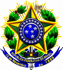 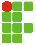 SERVIÇO PÚBLICO FEDERALINSTITUTO FEDERAL DE EDUCAÇÃO, CIÊNCIA E TECNOLOGIA DE MATO GROSSOCAMPUS DE PONTES E LACERDAANEXO IIIDECLARAÇÃO PARA INGRESSO NO ENSINO MÉDIOO (a) Diretor(a) do (a)____________________________________________________________, declara que ______________________________________________________________, nascido em _____________________, filho(a) de _____________________________________________e ______________________________________________________________ encontra-se devidamente matriculado(a) no 9º ano do ensino fundamental, e já apresenta, nesta data, o cumprimento das seguintes condições:Carga horária mínima e média mínima para aprovação, previsto para o Curso;Média mínima para aprovação em todas as disciplinas, extinguindo-se a possibilidade de reprovação por falta do aproveitamento mínimo exigido na legislação e no projeto pedagógico;Percentual de frequência mínimo que garante sua aprovação, extinguindo-se a possibilidade de reprovação por falta.Desta forma, o (a) aluno (a) acima mencionado (a) cumpre todos os requisitos mínimos para sua aprovação legal, sem impedimento para obtenção do atestado de conclusão do Ensino Fundamental após o término do ano letivo, previsto para __________________________. O atestado de Conclusão e o Histórico Escolar serão emitidos no prazo de 30 (trinta) dias após a conclusão._____________, DE_____/_____/_______.Diretor(a) 